Indica què signifiquen els senyals o les icones següents i on les pots trobar:Exemple: vol dir “sortida”. Es pot trobar a l’interior d’edificis públics. 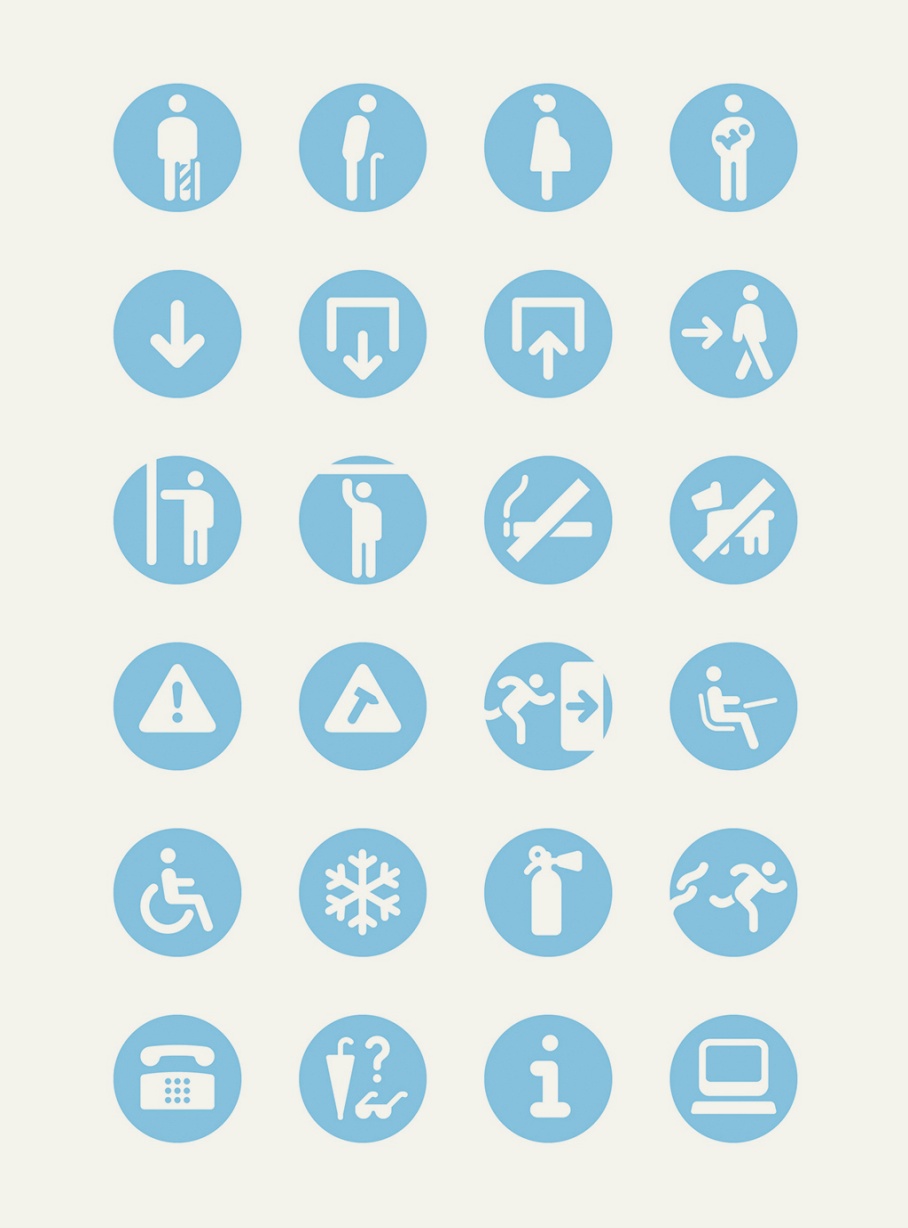 ________________________________________________________________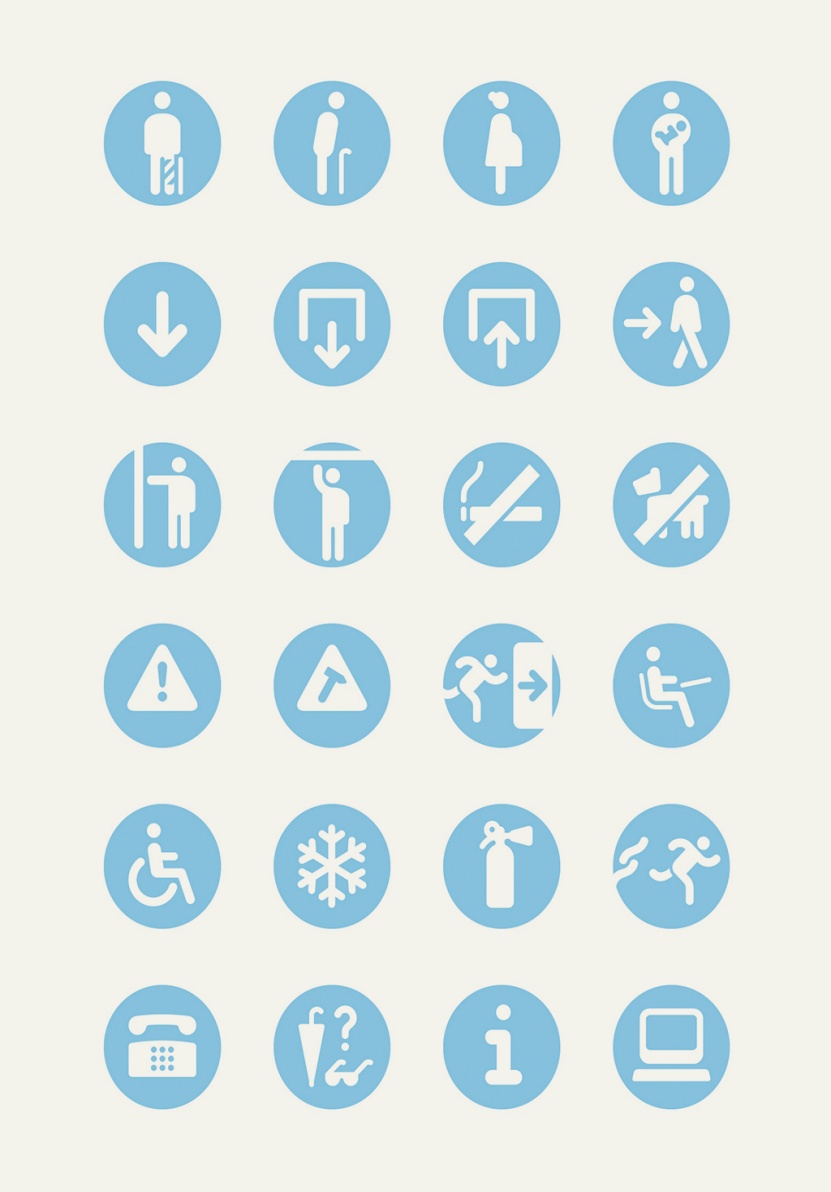 ________________________________________________________________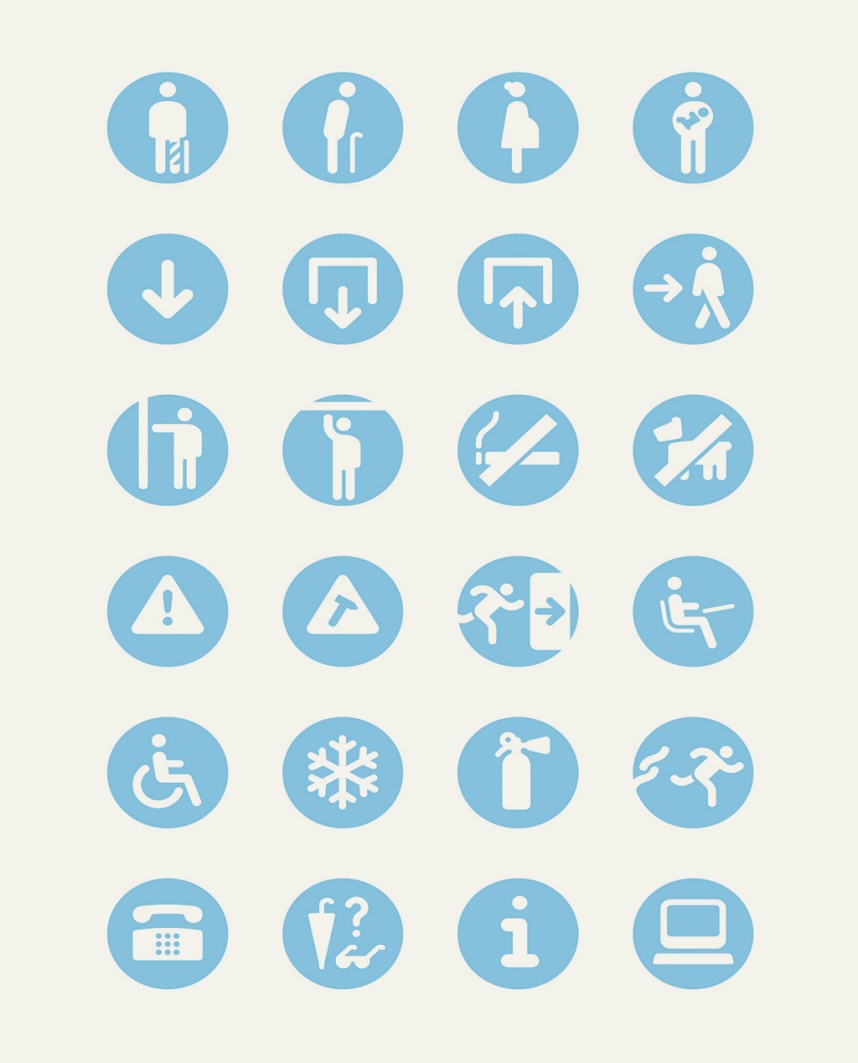 ________________________________________________________________________________________________________________________________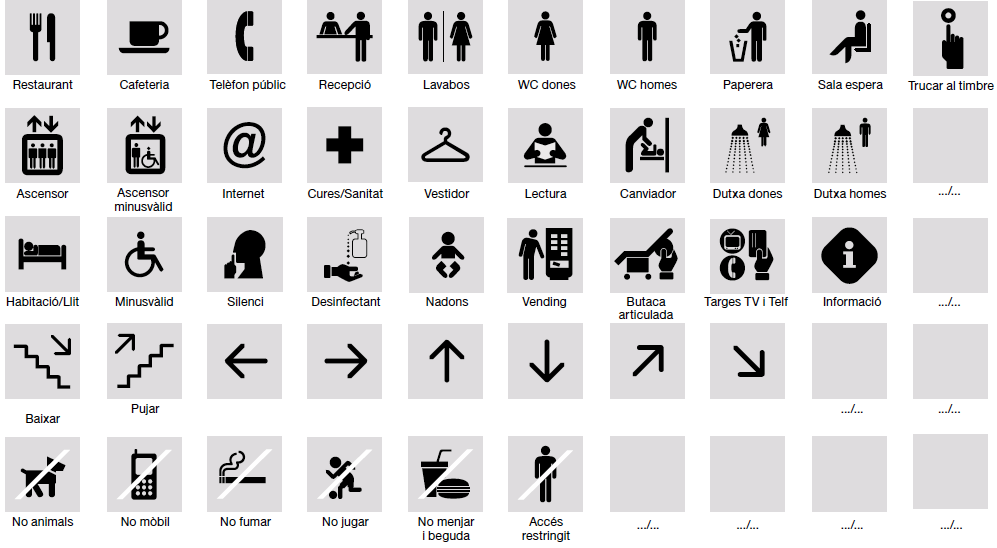 ________________________________________________________________________________________________________________________________________________________________________________________________________________________________________________________________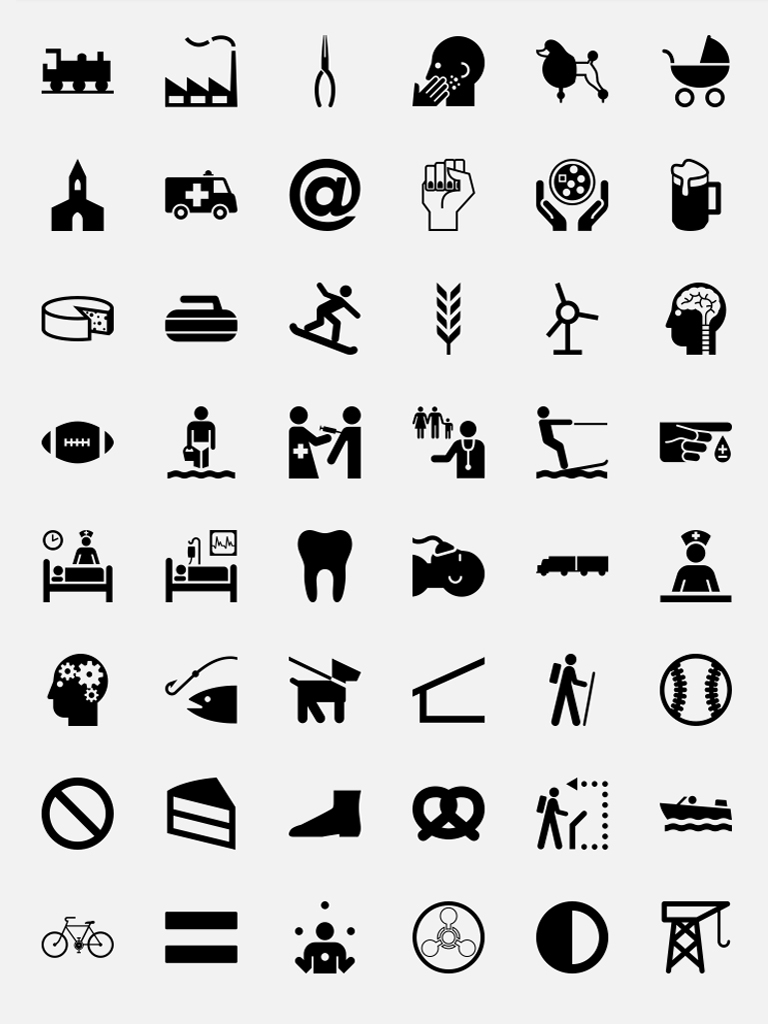 ________________________________________________________________________________________________________________________________________________________________________________________________________________________________________________________________________________________________________________________________________________________________________________________________________________________________________________________________________________________________________________________________________________________________________________________________________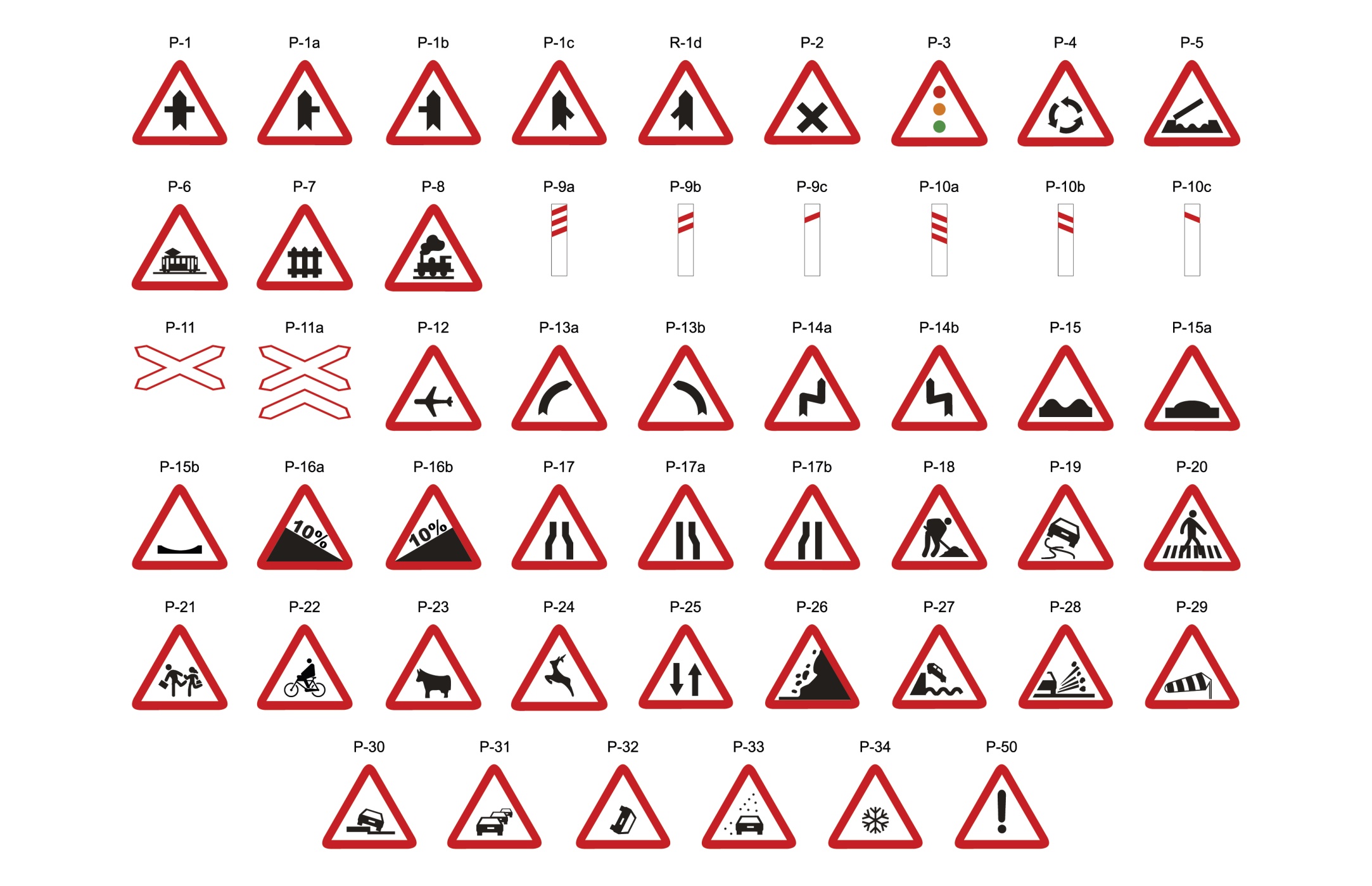 ________________________________________________________________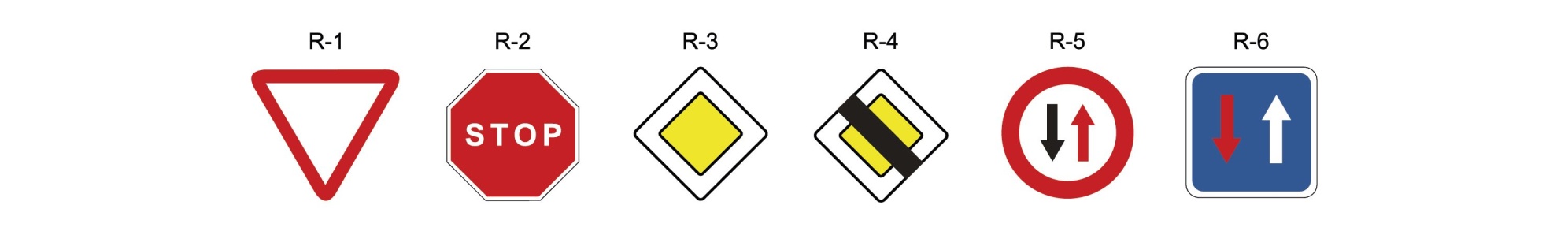 _____________________________________________________________________________________________________________________________________________________________________________________________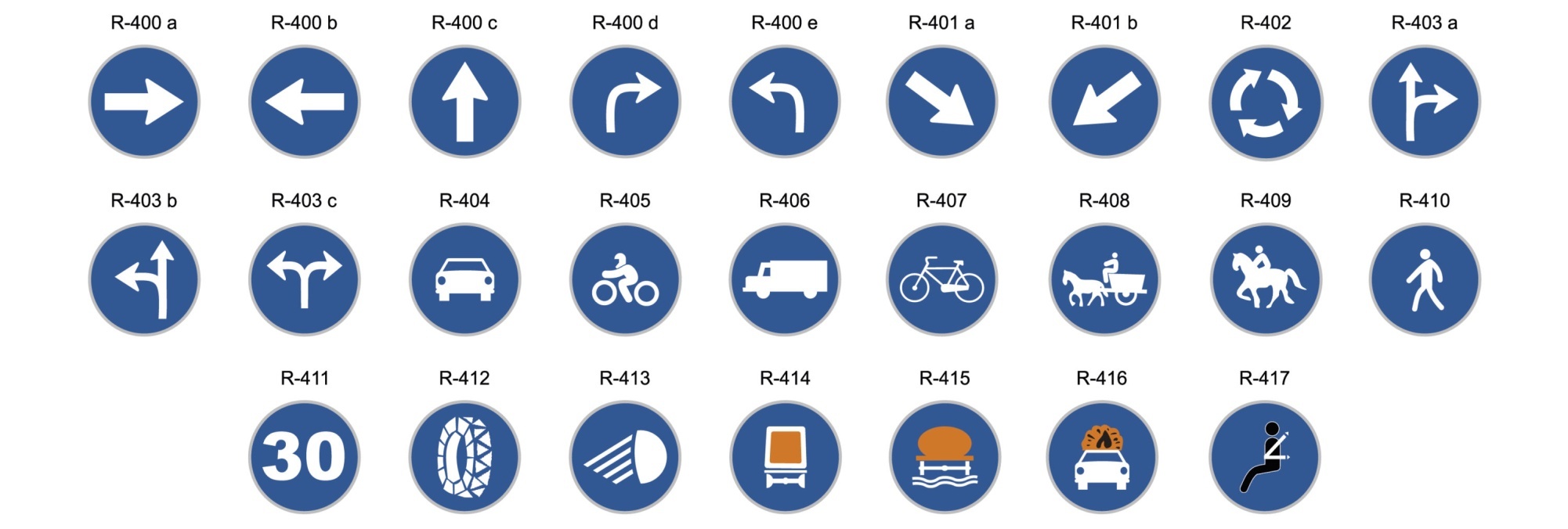 _______________________________________________________________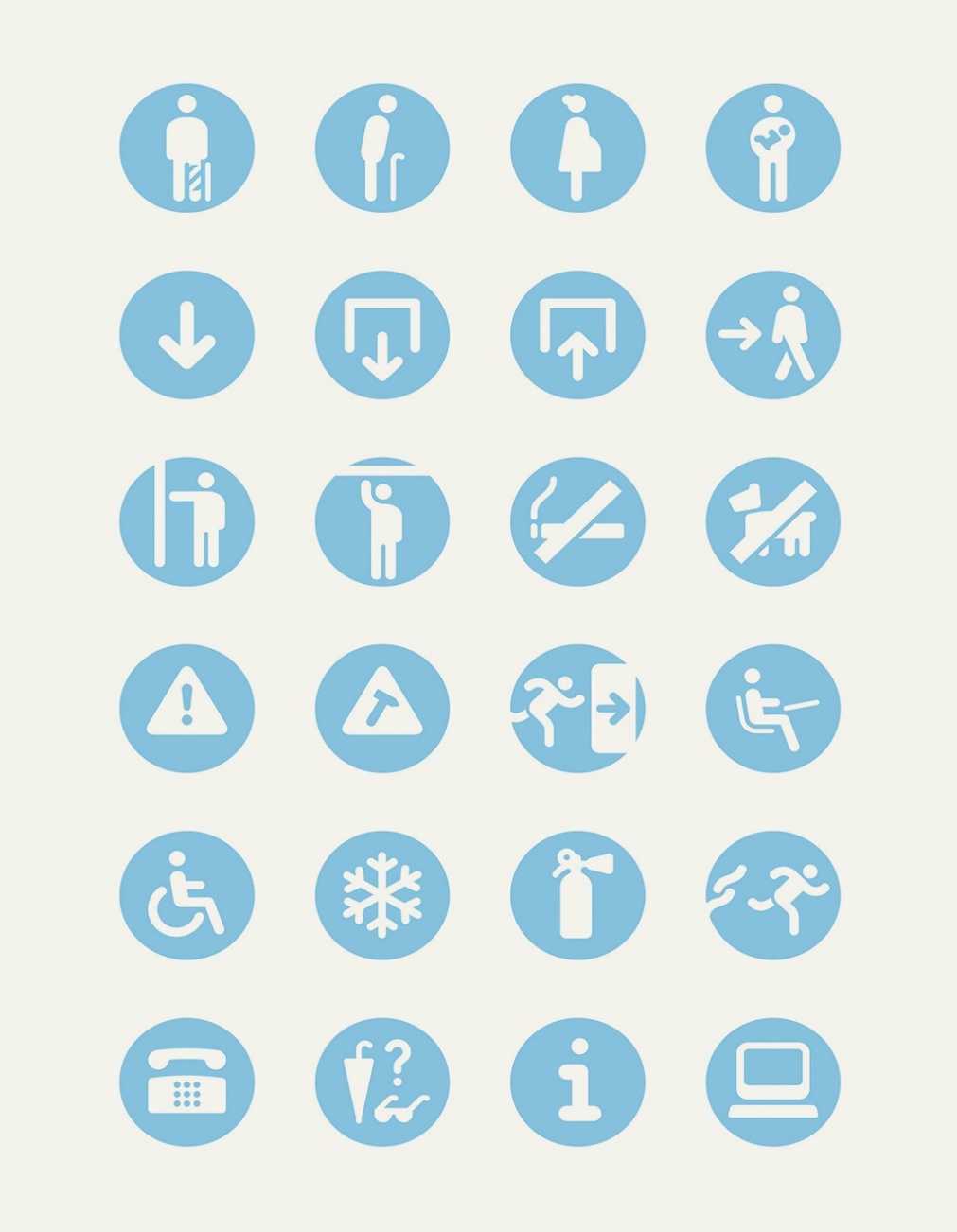   _______________________________________________________________  _______________________________________________________________________________________________________________________________________________________________________________________________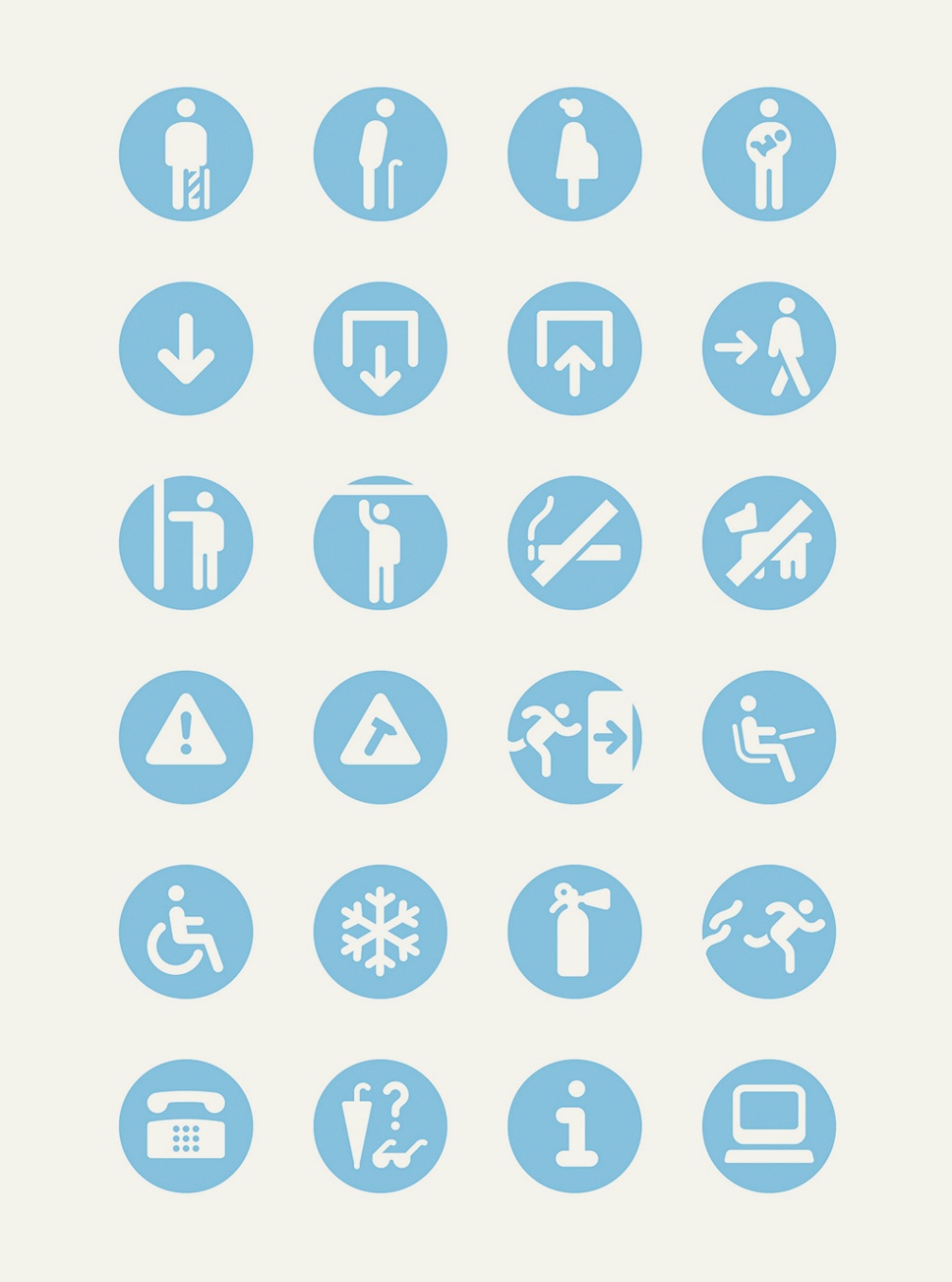 ________________________________________________________________________________________________________________________________________________________________________________________________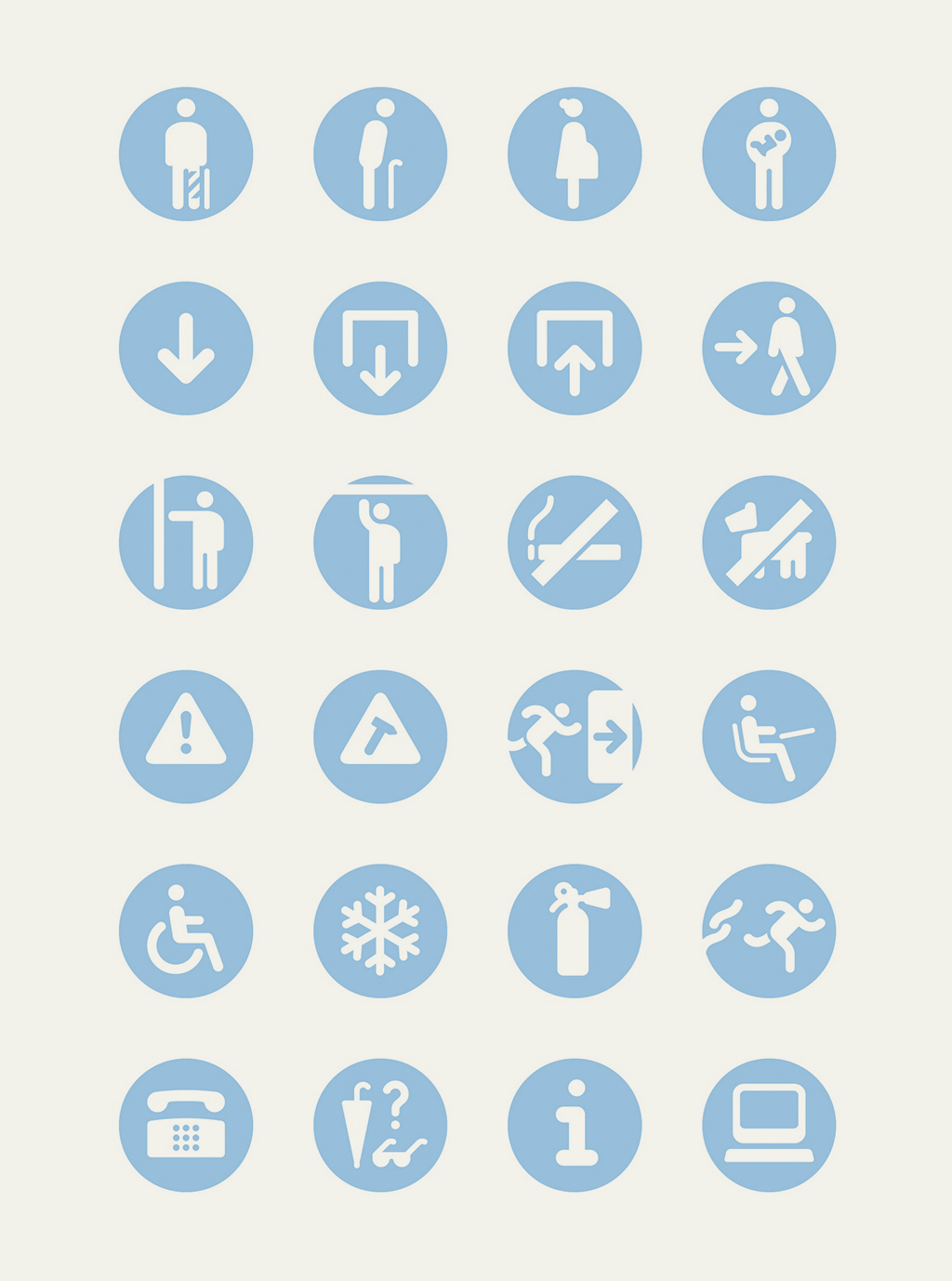 ________________________________________________________________________________________________________________________________________________________________________________________________